P.S. 340 September Calendar / Calendario de septiembreSUNDAY
DOMINGOMONDAY
LUNESTUESDAY
MARTESWEDNESDAY
MIÉRCOLESTHURSDAY
JUEVESFRIDAY
VIERNESSATURDAY
SABADO12345678910111213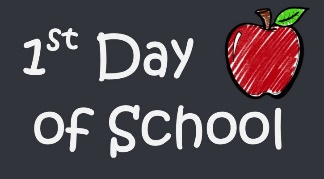 14151617SCHOOL CLOSED
NO HAY CLASES

Tim Kippur

1819202122232425262728PTA MEETING /
REUNION5:30PM
ZOOM2930